«Об утверждении положения о порядке и сроках применения взысканий, предусмотренных статьями 14.1, 15 и 27 Федерального закона от 02.03.2007 № 25-ФЗ «О муниципальной службе в Российской Федерации» представителем нанимателя (работодателем) в отношении муниципальных служащих Муниципального Совета внутригородского муниципального образования Санкт-Петербурга муниципального округа Малая Охта, Главы Местной администрации внутригородского муниципального образования Санкт-Петербурга муниципального округа Малая Охта»В соответствии с Федеральным законом от 02.03.2007 № 25-ФЗ «О муниципальной службе в Российской Федерации», руководствуясь Уставом внутригородского муниципального образования Санкт-Петербурга муниципального округа Малая Охта, Муниципальный Совет внутригородского муниципального образования Санкт-Петербурга муниципального округа Малая Охта РЕШИЛ:1. Утвердить Положение о порядке и сроках применения взысканий, предусмотренных статьями 14.1, 15 и 27 Федерального закона от 02.03.2007 № 25-ФЗ «О муниципальной службе в Российской Федерации» представителем нанимателя (работодателем) в отношении муниципальных служащих Муниципального Совета внутригородского муниципального образования Санкт-Петербурга муниципального округа Малая Охта, Главы Местной администрации внутригородского муниципального образования Санкт-Петербурга муниципального округа Малая Охта согласно приложению к настоящему решению.2. Настоящее решение вступает в силу в день, следующий за днем официального опубликования (обнародования). 3. Контроль за исполнением настоящего решения возложить на Главу внутригородского муниципального образования Санкт-Петербурга муниципального округа Малая Охта Д.И.Монахова.Глава муниципального образованиямуниципального округа Малая Охта						Д.И. МонаховПриложениек решению Муниципального Советавнутригородского муниципального образования Санкт-Петербурга муниципального округа Малая Охтаот 19.06.2019 года № 33ПОЛОЖЕНИЕ о порядке и сроках применения взысканий, предусмотренных статьями 14.1, 15 и 27 Федерального закона от 02.03.2007 № 25-ФЗ «О муниципальной службе в Российской Федерации» представителем нанимателя (работодателем) в отношении муниципальных служащих Муниципального Совета внутригородского муниципального образования Санкт-Петербурга муниципального округа Малая Охта, Главы Местной администрации внутригородского муниципального образования Санкт-Петербурга муниципального округа Малая Охта (далее- Положение) Общие положения1. Настоящим Положением устанавливается порядок применения взысканий, предусмотренных статьями 14.1., 15 и 27 Федерального закона от 02.03.2007 года №25 «О муниципальной службе в Российской Федерации» (далее-Закон) за несоблюдение ограничений и запретов, требований о предотвращении или об урегулировании конфликта интересов и неисполнение обязанностей, установленных в целях противодействия коррупции (далее – взыскания) в отношении муниципальных служащих Муниципального Совета внутригородского муниципального образования Санкт-Петербурга муниципального округа Малая Охта, Главы Местной администрации внутригородского муниципального образования Санкт-Петербурга муниципального округа Малая Охта (далее - муниципальный служащий).2. Взыскания, предусмотренные статьями 14.1, 15 и 27 Закона, применяются представителем нанимателя (работодателя) (далее - Работодатель) на основании:1) доклада о результатах проверки, проведенной специалистом, назначенным Работодателем ответственным по профилактике коррупционных и иных правонарушений (далее - специалист);2) рекомендации комиссии по соблюдению требований к служебному поведению муниципальных служащих и урегулированию конфликта интересов в случае, если доклад о результатах проверки направлялся в комиссию;2.1) доклада специалиста о совершении коррупционного правонарушения, в котором излагаются фактические обстоятельства его совершения, и письменного объяснения муниципального служащего только с его согласия и при условии признания им факта совершения коррупционного правонарушения (за исключением применения взыскания в виде увольнения в связи с утратой доверия);3) объяснений муниципального служащего;4) иных материалов.II. Порядок, сроки применения и снятия взыскания1. До применения взыскания Работодатель должен затребовать от муниципального служащего письменное объяснение. Уведомление о необходимости представления объяснения передается муниципальному служащему под расписку специалистом. Если по истечении двух рабочих дней указанное объяснение муниципальным служащим не предоставлено, то специалистом составляется в письменной форме акт о непредставлении объяснения, который должен содержать:1) дату и номер акта;2) время и место составления акта;3) фамилию, имя, отчество муниципального служащего;4) дату, номер уведомления о предоставлении объяснения, дату получения указанного уведомления муниципальным служащим;5) сведения о не предоставлении объяснения (отказ муниципального служащего от предоставления объяснения либо иное);6) подписи специалиста, составившего акт, а также двух муниципальных служащих, подтверждающих не предоставление муниципальным служащим объяснения.Не предоставление муниципальным служащим объяснения не является препятствием для применения взыскания.2. При применении взысканий, предусмотренных статьями 14.1, 15 и 27 Закона, проводится проверка.2.1. Проверка проводится по решению Работодателя.2.2. При проведении проверки должны быть полностью, объективно и всесторонне установлены:1) факт совершения муниципальным служащим дисциплинарного проступка;2) вина муниципального служащего;3) причины и условия, способствовавшие совершению муниципальным служащим дисциплинарного проступка;4) характер и размер вреда, причиненного муниципальным служащим в результате дисциплинарного проступка.2.3. Работодатель, назначивший проверку, обязан контролировать своевременность и правильность ее проведения.2.4. Проведение проверки Работодателем поручается специалисту. 2.5. В проведении проверки не может участвовать муниципальный служащий, прямо или косвенно заинтересованный в ее результатах. В этих случаях он обязан обратиться к Работодателю, назначившему проверку, с письменным заявлением об освобождении его от участия в проведении этой проверки. При несоблюдении указанного требования результаты проверки считаются недействительными.2.6. Проверка должна быть проведена в течение 10 дней со дня принятия решения о ее проведении. Результаты проверки сообщаются Работодателю, назначившему проверку, в форме доклада.2.7. Доклад о результатах проверки должен содержать факты и обстоятельства, подтверждающие несоблюдение муниципальным служащим ограничений и запретов, требований о предотвращении или об урегулировании конфликта интересов, неисполнение им обязанностей, установленных в целях противодействия коррупции Федеральным законом «О муниципальной службе в Российской Федерации», Федеральным законом «О противодействии коррупции» и другими федеральными законами (далее - факт совершения муниципальным служащим коррупционного правонарушения), а также предложения о применении или о неприменении к муниципальному служащему взыскания, предусмотренного статьями 14.1, 15 и 27 Федерального закона «О муниципальной службе в Российской Федерации».2.8. Доклад по результатам проверки подписывается специалистом, проводившим проверку, и представляется Работодателю не позднее трех рабочих дней со дня истечения срока проведения проверки и приобщается к личному делу муниципального служащего, в отношении которого проводилась проверка.3. Работодатель на основании доклада о результатах проверки и иных материалов, указанных в пункте 2 раздела I настоящего Порядка, в течение трех рабочих дней со дня поступления доклада и материалов принимает одно из следующих решений:а) в случае, если в докладе о результатах проверки определено, что выявленные в ходе проверки факты и обстоятельства не подтверждают несоблюдение муниципальным служащим ограничений и запретов, требований о предотвращении или об урегулировании конфликта интересов, неисполнение им обязанностей, установленных в целях противодействия коррупции Федеральным законом «О муниципальной службе в Российской Федерации», Федеральным законом «О противодействии коррупции» и другими федеральными законами, - о неприменении к нему взыскания, предусмотренного статьями 14.1, 15 или 27 Федерального закона от 2 марта 2007 года N 25-ФЗ «О муниципальной службе в Российской Федерации»;б) в случае, если в результате проверки определено, что выявленные в ходе проверки факты и обстоятельства свидетельствуют о несоблюдении муниципальным служащим ограничений и запретов, требований о предотвращении или об урегулировании конфликта интересов, неисполнении им обязанностей, установленных в целях противодействия коррупции Федеральным законом от 2 марта 2007 года N 25-ФЗ «О муниципальной службе в Российской Федерации», Федеральным законом «О противодействии коррупции» и другими федеральными законами, - о применении к нему взыскания, предусмотренного статьями 14.1, 15 или 27 Федерального закона от 2 марта 2007 года N 25-ФЗ «О муниципальной службе в Российской Федерации», с указанием конкретного вида взыскания или о направлении доклада о результатах проверки и материалов проверки в комиссию по соблюдению требований к служебному поведению муниципальных служащих и урегулированию конфликта интересов (далее – Комиссия).3.1. В случае принятия Работодателем решения о представлении материалов проверки и направлении доклада о результатах проверки в Комиссию материалы проверки и доклад о результатах проверки направляются специалистом в течение одного рабочего дня со дня принятия такого решения в Комиссию для рассмотрения. Комиссия рассматривает поступившие материалы и принимает решение в соответствии с муниципальными правовыми актами органов местного самоуправления внутригородского муниципального образования Санкт-Петербурга муниципального округа Малая Охта, устанавливающими деятельность Комиссии. Рекомендации Комиссии представляются секретарем комиссии Работодателю в течение трех рабочих дней со дня проведения заседания Комиссии. Работодатель в течение трех рабочих дней со дня поступления результатов работы Комиссии принимает одно из следующих решений:1) о неприменении к муниципальному служащему взыскания, предусмотренного статьями 14.1, 15 и 27 Федерального закона от 2 марта 2007 года N 25-ФЗ «О муниципальной службе в Российской Федерации»;2) о применении к муниципальному служащему взыскания, предусмотренного статьями 14.1, 15 и 27 Федерального закона от 2 марта 2007 года N 25-ФЗ «О муниципальной службе в Российской Федерации», с указанием конкретного вида взыскания.4. При применении взысканий, предусмотренных статьями 14.1, 15 и 27 Федерального закона от 2 марта 2007 года N 25-ФЗ «О муниципальной службе в Российской Федерации», учитываются характер совершенного муниципальным служащим коррупционного правонарушения, его тяжесть, обстоятельства, при которых оно совершено, соблюдение муниципальным служащим других ограничений и запретов, требований о предотвращении или об урегулировании конфликта интересов и исполнение им обязанностей, установленных в целях противодействия коррупции, а также предшествующие результаты исполнения муниципальным служащим своих должностных обязанностей.5. Взыскание за несоблюдение ограничений и запретов, требований о предотвращении или об урегулировании конфликта интересов и неисполнение обязанностей, установленных в целях противодействия коррупции, предусмотренные статьями 14.1, 15 и 27 Федерального закона от 2 марта 2007 года N 25-ФЗ «О муниципальной службе в Российской Федерации» не может быть применено позднее трех лет со дня совершения проступка. В указанные сроки не включается время производства по уголовному делу.6. Подготовку проекта распоряжения о применении к муниципальному служащему взыскания с указанием коррупционного правонарушения и нормативных правовых актов, положения которых им нарушены, или об отказе в применении к муниципальному служащему такого взыскания с указанием мотивов осуществляет специалистом в течение трех рабочих дней со дня принятия решения Работодателем.7. Копия распоряжения о применении к муниципальному служащему взыскания с указанием коррупционного правонарушения и нормативных правовых актов, положения которых им нарушены, или об отказе в применении к муниципальному служащему такого взыскания с указанием мотивов вручается муниципальному служащему под расписку в течение трех рабочих дней со дня издания соответствующего распоряжения, не считая времени отсутствия муниципального служащего на службе.8. Если муниципальный служащий отказывается ознакомиться с данным распоряжением под расписку, специалистом составляется в письменной форме соответствующий акт, который должен содержать:1) дату и номер акта;2) время и место составления акта;3) фамилию, имя, отчество муниципального служащего;4) факт отказа муниципального служащего от ознакомления с правовым актом под расписку;5) подписи специалиста, составившего акт, а также двух муниципальных служащих, подтверждающих отказ муниципального служащего от ознакомления с правовым актом под расписку.9. Муниципальный служащий имеет право обжаловать решение о наложении взыскания в соответствии с действующим законодательством Российской Федерации10. Сведения о применении к лицу, замещающему должность муниципальной службы, взыскания в виде увольнения в связи с утратой доверия за совершение коррупционного правонарушения (далее - сведения) включаются в реестр лиц, уволенных в связи с утратой доверия (далее - реестр).11. Должностное лицо, ответственное за направление сведений в уполномоченный государственный орган для их включения в реестр, а также для исключения их из реестра, назначается распоряжением Работодателя.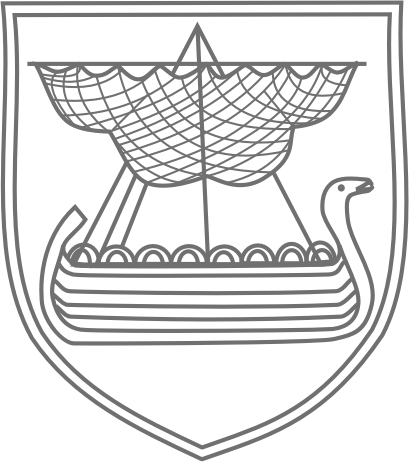 ВНУТРИГОРОДСКОЕ МУНИЦИПАЛЬНОЕ ОБРАЗОВАНИЕ САНКТ-ПЕТЕРБУРГА МУНИЦИПАЛЬНЫЙ ОКРУГ МАЛАЯ ОХТАМУНИЦИПАЛЬНЫЙ СОВЕТРЕШЕНИЕ19.06.2019 года						                                                № 33